网康ICG至中神通UTMWALL的功能迁移手册更多产品迁移说明：http://www.trustcomputing.com.cn/utmwall-rom/migrationNS-ICG（Netentsec Internet Control Gateway）网康上网行为管理是中国第一款专业的硬件上网行为管理产品。为用户提供专业的用户管理、应用控制、网页过滤、内容审计、流量管理和行为分析等功能。可以帮助客户达成上网行为可视、减少安全风险，减少信息泄密、遵从法律法规、提升工作效率、优化带宽资源。武汉中神通信息技术有限公司历经15年的开发和用户使用形成了中神通UTMWALL®系列产品，有硬件整机、OS软件、虚拟化云网关等三种产品形式，OS由50多个不断增长的功能APP、32种内置日志和5种特征库组成，每个APP都有配套的在线帮助、任务向导、视频演示和状态统计，可以担当安全网关、防火墙、UTM、NGFW等角色，胜任局域网接入、服务器接入、远程VPN接入、流控审计、行为管理、安全防护等重任，具备稳定、易用、全面、节能、自主性高、扩展性好、性价比优的特点，是云计算时代的网络安全产品。	以下是两者之间的功能对比迁移表：参考文件：1. 网康ICG v7.0 用户手册ftp://hand-well.com.cn/Netentsec/NS-ICG_7.0 用户手册 - v1.pdf（397页）2. 中神通UTMWALL网关管理员手册
http://www.trustcomputing.com.cn/utmwall-rom/UTMWALL_v1.9_Manual_CN_20150331.pdf网康ICG v7.0功能项页码中神通UTMWALL v1.8功能项页码2. 系统工作环境4 B快速安装指南92-1 网桥模式4B快速安装指南
2.2 初始设置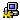 9
92-2 网关模式7B快速安装指南
2.2 初始设置9
92-3 镜像模式8 B快速安装指南
2.2 初始设置9
92-4 双机冗余模式   93.5 双机热备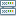 763. 系统基本操作10 A功能简介83-1 设备面板介绍  10B快速安装指南93-2 登录系统10 B快速安装指南93-3 认识工作窗口  12B快速安装指南93-4 配置网络17 3网络设置673-5 申请授权20 2.1 许可证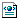 473-6 找回密码20 2.8 帐号口令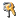 623-7 退出系统21 关闭浏览器4. 系统监控   221状态统计164-1 系统状态22 1.1 系统概要/仪表盘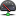 174-2 报警平台24 1.14 日志操作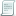 434-3 网络活动31 1.1 仪表盘
1.4 网络状态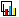 17
234-4 实时监控34 1.12 实时监控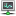 394-5 连接监控37 1.11 会话状态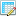 374-6 上线用户41 1.10 在线主机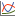 354-7 活跃用户46 1.10 在线主机354-8 应用限额48 1.8 流量统计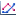 315. 全局配置  515基础策略935-1 策略网段51 5.1 地址对象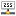 935-2 黑白名单53 5.1 地址对象935-2-1 网址黑白名单53 6.4 WEB审计过滤
6.9 WEB代理过滤规则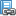 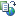 115
1265-2-2 发帖例外名单55 6.4 WEB审计过滤1155-2-3 Bypass 域名  556.4 WEB审计过滤1155-2-4 免监控 IP  576.3 网络审计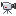 1135-2-5 用户控制   578.2 用户
8.3 用户组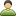 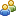 181
1835-2-6 屏蔽 IP61 5.1 地址对象935-2-7 SSL 审计域名62 6.9 WEB代理过滤规则1265-3 防护设置65 1.2 功能统计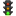 195-1-1 全局设置  661.2 功能统计195-1-2 用户防护规则67 1.2 功能统计195-3-3 系统监控规则71 1.2 功能统计195-3-4 暂时屏蔽列表73 7.7 IPS状态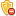 1745-3-5 状态栏报警74 2.4 菜单界面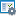 545-4 提示页面75 2.4 菜单界面545-5 对象设置765基础策略935-5-1 时间对象  775.2 时间对象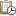 955-5-2 网站分类对象78 6.6 DNS&URL库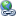 1195-5-3 文件类型对象82 6.4 WEB审计过滤1155-5-4 带宽通道对象835.5 QoS对象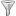 1015-5-5 用户自定义协议87 5.7 总控策略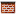 1055-5-6 客户端检测对象90 8.3 用户组1835-5-7 文件指纹对象97 6.4 WEB审计过滤1155-5-8 关键字对象99 6.12 关键词规则
6.13 关键词例外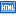 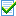 132
1345-5-9 报警对象 1001.14 系统日志435-5-10  IP 对象102 5.1 地址对象935-5-11 MAC 对象 1034.1 ARP服务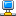 825-5-12 位置对象1058.2 用户1815-5-13 工具对象 1085.7 总控策略 OS选项1055-6 审计特征库109 6.3 网络审计1136. 上网管理110 1.2 功能统计 上网管理196-1 策略总览 1111.2 功能统计 源IP功能统计196-1-1 应用控制策略 1176.2 特殊应用功能设置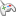 1116-1-2 HTTP 应用审计策略120 6.3 网络审计1136-1-3 聊天审计策略134 6.3 网络审计1136-1-4 邮件审计策略140 6.3 网络审计1136-1-5 独立审计策略142 6.3 网络审计1136-1-6 终端访问策略146 8.3 用户组 NAC1836-2 应用控制详情 1501.9 应用状态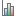 336-3 网页访问详情 1506.4 WEB审计过滤 
WEB审计日志1156-4 邮件外发预审 1506.17 SMTP代理过滤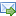 1426-4-1 全局配置 1516.17 SMTP代理过滤1426-4-2 策略设置 1526.17 SMTP代理过滤1427. 流量管理 1575.5 QoS对象
5.3 流量对象
5.7 总控策略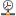 101
97
1057-1 流量控制157 5.5 QoS对象1017-2 每用户控制159 5.5 QoS对象1017-2-1 带宽控制 1595.5 QoS对象1017-2-2 连接控制 1605.4 会话对象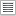 997-2-3 时长限额 1615.3 流量对象977-2-4 流量限额 1625.3 流量对象978. 用户管理 1648.1 认证方法
8.2 用户
8.3 用户组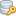 179
181
1838-1 用户导入164 8.1 认证方法
8.2 用户
8.3 用户组179
181
1838-1-1 IP 导入 1648.1 认证方法
8.2 用户
8.3 用户组179
181
1838-1-2 LDAP 导入 1718.1 认证方法
8.2 用户
8.3 用户组179
181
1838-1-3 网康自定义184 8.1 认证方法
8.2 用户
8.3 用户组179
181
1838-2 组织管理186 8.1 认证方法
8.2 用户
8.3 用户组179
181
1838-2-1 账户管理 1868.1 认证方法
8.2 用户
8.3 用户组179
181
1838-3 认证管理201 8.1 认证方法
8.2 用户
8.3 用户组179
181
1838-3-1 登录界面 2028.1 认证方法
8.2 用户
8.3 用户组179
181
1838-3-2 第三方服务器2048.1 认证方法
8.2 用户
8.3 用户组179
181
1838-3-3 认证配置2088.1 认证方法
8.2 用户
8.3 用户组179
181
1838-3-4 认证策略2268.1 认证方法
8.2 用户
8.3 用户组179
181
1838-3-5 用户绑定2308.1 认证方法
8.2 用户
8.3 用户组179
181
1839. 查询统计2331.15 日志统计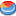 459-1 查询中心2331.15 日志统计 日志查询459-2 用户统计235 1.15 日志统计 活跃用户统计459-3 网址访问241 6.4 WEB审计过滤 
WEB审计日志1159-4 搜索关键字249 6.4 WEB审计过滤 
搜索关键词日志1159-5 论坛发帖251 6.4 WEB审计过滤 
WEB发信发言日志1159-6 应用活动256 1.9 应用状态339-7 邮件收发258 6.3 网络审计
Email审计日志 邮件备份1139-8 IM 聊天 2626.18 MSN审计过滤
6.19 QQ审计过滤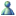 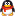 144
1469-9 应用明细263 1.9 应用状态339-10上线记录2654.1 ARP服务 ARP日志829-11 文件审计266 6.4 WEB审计过滤 
WEB审计日志
WEB发信发言日志1159-12 其他审计268 6.3 网络审计1139-12-1 FTP 审计268 6.3 网络审计
FTP审计日志1139-12-2 TELNET 审计 2696.3 网络审计
TELNET审计日志1139-12-3 HTTPS 审计 2716.8 WEB代理过滤
WEB代理日志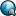 1249-13 告警记录272 1.14 系统日志439-14 上网时长274 1.8 流量统计3110. 统计报表275 1.15 日志统计4510-1 报告订阅中心 2751.15 日志统计4510-2 网站访问分析 2761.15 日志统计
WEB审计日志统计4510-3 应用访问分析 2801.15 日志统计
应用日志统计4510-4 活跃度分析280 1.1 仪表盘
活跃用户/热门应用统计1711. 系统管理2812系统管理4711-1 系统信息281 1.1 系统概要1711-2 权限管理282 2.8 帐号口令6211-2-1 权限配置283 2.8 帐号口令6211-2-2 权限模式296 2.8 帐号口令6211-3 网络配置297 2.2 初始设置4911-3-1 配置向导297 2.2 初始设置4911-3-2 基础配置297 2.2 初始设置
3.1 网卡设置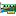 49
6711-3-3 DNS 配置 3062.2 初始设置
3.7 DNS解析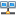 49
8011-3-4 路由配置306 2.2 初始设置
3.6 路由设置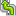 49
7811-3-5 管理口设置307 2.2 初始设置4911-3-6 HA 配置308 3.5 双机热备7611-3-7 网络地址转换 3115.6 NAT策略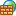 10311-3-8 DHCP 配置313 4.3 DHCP服务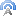 8611-3-9 高级配置314 3.1 网卡设置
3.3 VLAN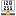 67
7211-4 系统配置319 2系统管理4711-4-1 基本设置319 1.2 功能统计
4.6 SNMP服务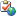 19
9111-4-2 系统设置331 2.5 本地时间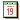 5611-4-3 数据备份3341.15 日志统计4511-4-4 系统工具3401.13 测试工具
1.12 实时监控
1.2 功能统计 重启关闭系统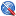 43
39
1911-4-5 设备维护342QQ远程协助11-4-6 帮助信息3452.9 帮助功能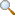 6411-5 服务授权3462.1 许可证4711-6 配置备份恢复3552.6 配置管理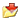 5811-7 日志管理357 1.15 日志统计4511-7-1 操作日志357 1.15 日志统计4511-7-2 系统报警日志358 1.15 日志统计4511-7-3 用户防护日志359 1.15 日志统计4511-7-4 系统监控日志359 1.15 日志统计4511-7-5 Web 记录日志360 1.15 日志统计4511-7-6 ARP 报警日志362 1.15 日志统计4511-7-7 超出阀值日志363 1.15 日志统计4511-7-8 网络状态监控364 1.1 仪表盘
1.4 网络状态17
2311-7-9 用户防护指标365 1.1 仪表盘
活跃用户统计1711-7-10非法 IP/MAC 列表367 1.7 ARP状态 ARP日志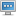 2912. 软件升级368 2.7 升级管理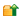 6012-1 在线升级368 2.7 升级管理6012-2 USB 存储设备升级 3712.7 升级管理60